                                                              ПРИКАЗ   От «30.» 11. 2022г.                                                                        № 66                             Об отчислении детей:1.  На основании Устава МБДОУ «Детский сад №10 с. Октябрьское», Договора между МБДОУ «Детский сад №10 с.Октябрьское» и родителями  (законными представителями) ребенка, отчислить с дошкольное  учреждение по заявлению родителя приказываю:2.Отчислить из ДОУ следующих детей :-Кобесова Алана Ацамазовича  – 18.07.2017г. (старшая группа Б) переедз в с. Тарское. -Тотрову Залину  Витальевну – 28.04.2016г. (подготовительная группа ) воскресная школа г.Владикавказ.-Сохиеву Киру Давидовну – 04.09.2020г.(втор. группа. раннего воз. В)3. Медсестре Габараевой И.Б.выдать личную медицинскую карту воспитанника после отметки ответственного по оплате родительской платы, за содержания ребенка в ДОУ.3.Контроль за выполнения приказа оставляю за собой.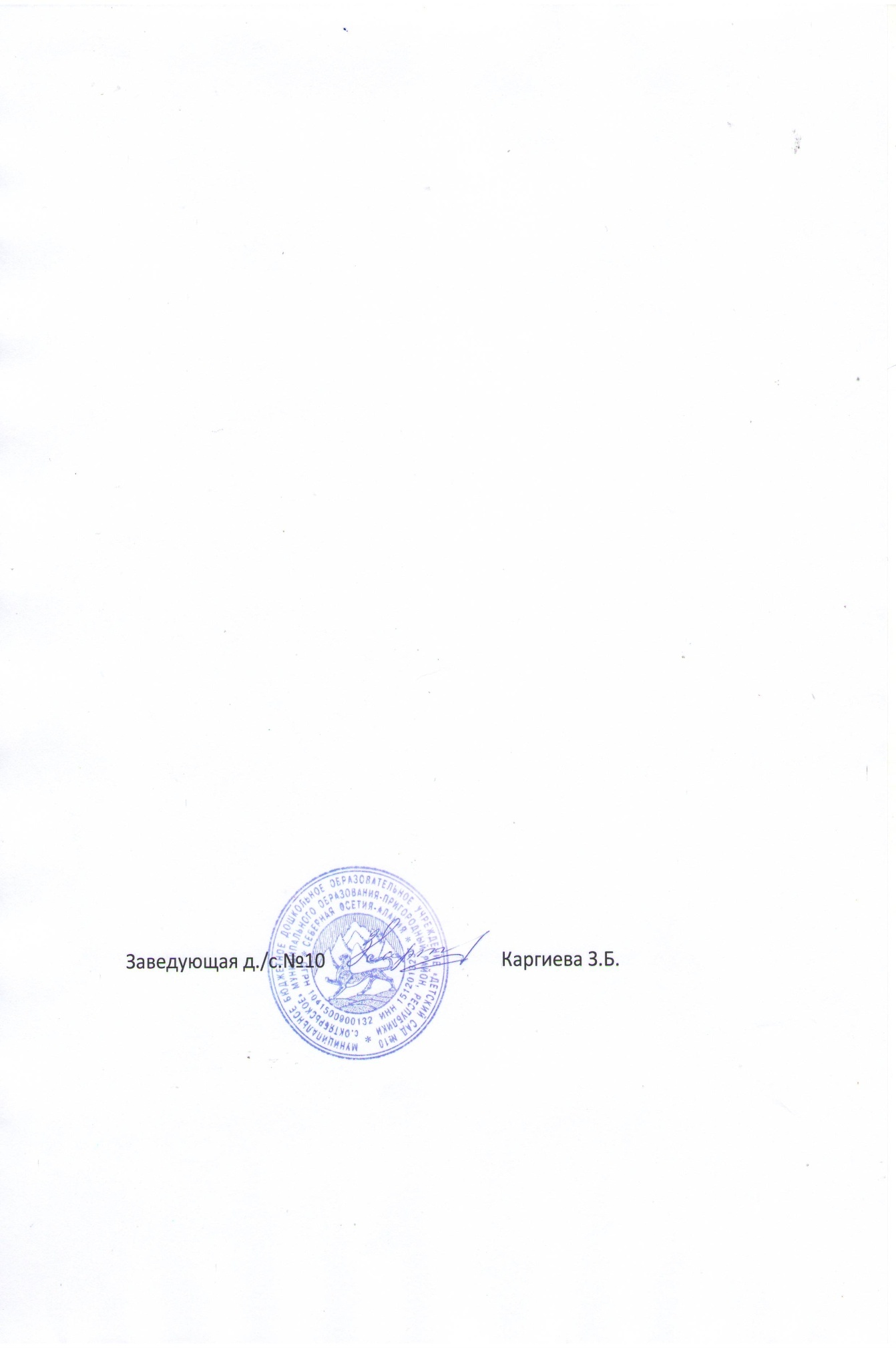 Муниципальное бюджетное дошкольное образовательное учреждение «Детский сад № 10 с.Октябрьское» муниципального образования – Пригородный район Республика Северная Осетия - Алания